Título del capítulo. (Título del capítulo no mayor a 25 palabras: centrado con tipo de letra Arial de 14 puntos; negritas e interlineado sencillo, de nivel 1 y espaciado anterior y posterior de 0 puntos. Utilice mayúsculas y minúsculas)NombreAutoraoAutor1 Apellido Paterno Apellido MaternoUnidad de adscripción del autora o autor 1NombreAutoraoAutor2 Apellido Paterno Apellido MaternoUnidad de adscripción del autora o autor 2NombreAutoraoAutor3 Apellido Paterno Apellido MaternoIntroducción. (Título nivel 1. Encabezado centrado en negrita, 14 pts.)Como reporte final de investigación hacer explícito el problema de investigación y su relación con el estado de conocimiento, así como la formulación de preguntas, hipótesis o supuestos y objetivos. DesarrolloEstructura de los apartados: teórico, metodológico y discusión de resultados. (Título nivel 1. Encabezado centrado en negrita, 14 pts.)En este apartado se argumenta el enfoque teórico y metodológico que da sustento a la investigación y se discuten los resultados obtenidos, en relación con dicho sustento y con los objetivos del estudio. Puede organizarse de acuerdo con las categorías del marco teórico y apartados de la metodología (método, población y muestra, instrumentos, procedimiento de recogida y análisis de datos). ConclusionesSe presentan los hallazgos del estudio en relación con las preguntas y objetivos del mismo. También se deberá incluir una reflexión sobre la relevancia científica y social del conocimiento generado.Formato de tablas y figuras en el textoFormato de las tablas Tabla 1. Media (M) y desviación estándar (DE) de los grupos de académicas jóvenes y consolidadasFuente:Nota de la tabla con descripciones adicionales y atribución de autoría. Debe conservar el tamaño y tipo de letra del documento en general. Formato de figurasFigura 1. Árbol de la vida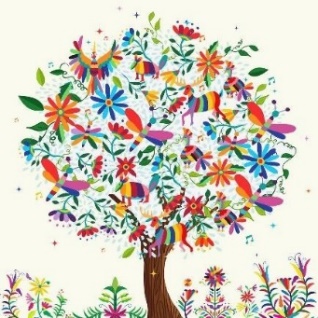 Fuente: La educación obligatoria en México. Informe 2017 (INEE, 2017 c).Nota de la figura con descripciones adicionales y atribución de autoría. Las notas deben conservar el tamaño y tipo de letra del documento en general.ReferenciasTodas las referencias deberán estar en formato APA, en su séptima versión.  La lista de referencias citadas a lo largo del texto irá al final del documento, en orden alfabético, según el apellido del autor. Siempre que sea posible se proporcionan el DOI o en su caso la dirección URL. La lista referencias llevará sangría francesa.Libro Apellido, Inicial del nombre(s) (Año). Título del libro (edición). Editorial. Carbonell, R. G. (2011). Leer, escribir y hablar. Edaf.Capítulo de libroApellido, Inicial del nombre(s). (Año). Título del capítulo. En A. A. Apellido. (Ed.), Título del libro (pp.##-##). Editorial.Camero, R. (2016). Niveles de comprensión lectora. En M. Alcaraz y E. Madero (eds.), Leer para escribir (pp. 50-75). Lara editores.Artículo de revistaApellido, Inicial del nombre(s) (año). Título del artículo. Nombre de la revista, volumen (número), rango de páginas citado.Criado, C. (2019). Uso concordado del verbo 'haber' existencial en la lengua escrita de aprendices de español como lengua extranjera. Revista Signos, 52(101), 720-735. http://dx.doi.org/10.4067/S0718-09342019000300720TesisFlores, C. (2020). El proceso de acompañamiento pedagógico de docentes de secundaria del Área de Comunicación de una institución privada de Lima (Tesis de maestría, Universidad Peruana Cayetano Heredia). http://repositorio.upch.edu.pe/bitstream/handle/upch/8387/Proceso_FloresPonte_Cecilia.pdf?sequence=1&isAllowed=yPágina de un sitio web Apellido, A. (Fecha). Título. Nombre del sitio web. URLGiovanetti, F. (2019). Por qué estamos tan obsesionados con los tipos de personalidad. Medio. https://medium.com/the-business-of-wellness/why-we-are-so-obsessed-with-personality-types-577450f9aee9 Características de formato La extensión del capítulo completo es de 20,000 caracteres con espacio (incluyendo referencias). Formato fuente Arial, 12 puntos e interlineado 1.5, justificado, con sangría de 1.27 cm al inicio de cada párrafo.Puntuación	Puntuación	Puntuación	Puntuación	NMDEJóvenes1682,801,45 Consolidadas1721,030,67	